NEUVIÈME RÉUNION ORDINAIRE DE LA 		OEA/Ser.W/XIII.6.9COMMISSION INTERAMÉRICAINE DE L’ÉDUCATION		CIDI/CIE/INF. 1/21Du 18 au 19 novembre 2021		17 novembre 2021Washington, D.C., États-Unis d’Amérique		Original : espagnolRÉUNION VIRTUELLEDialogue intersectoriel éducation-santéCréation d’environnements scolaires sains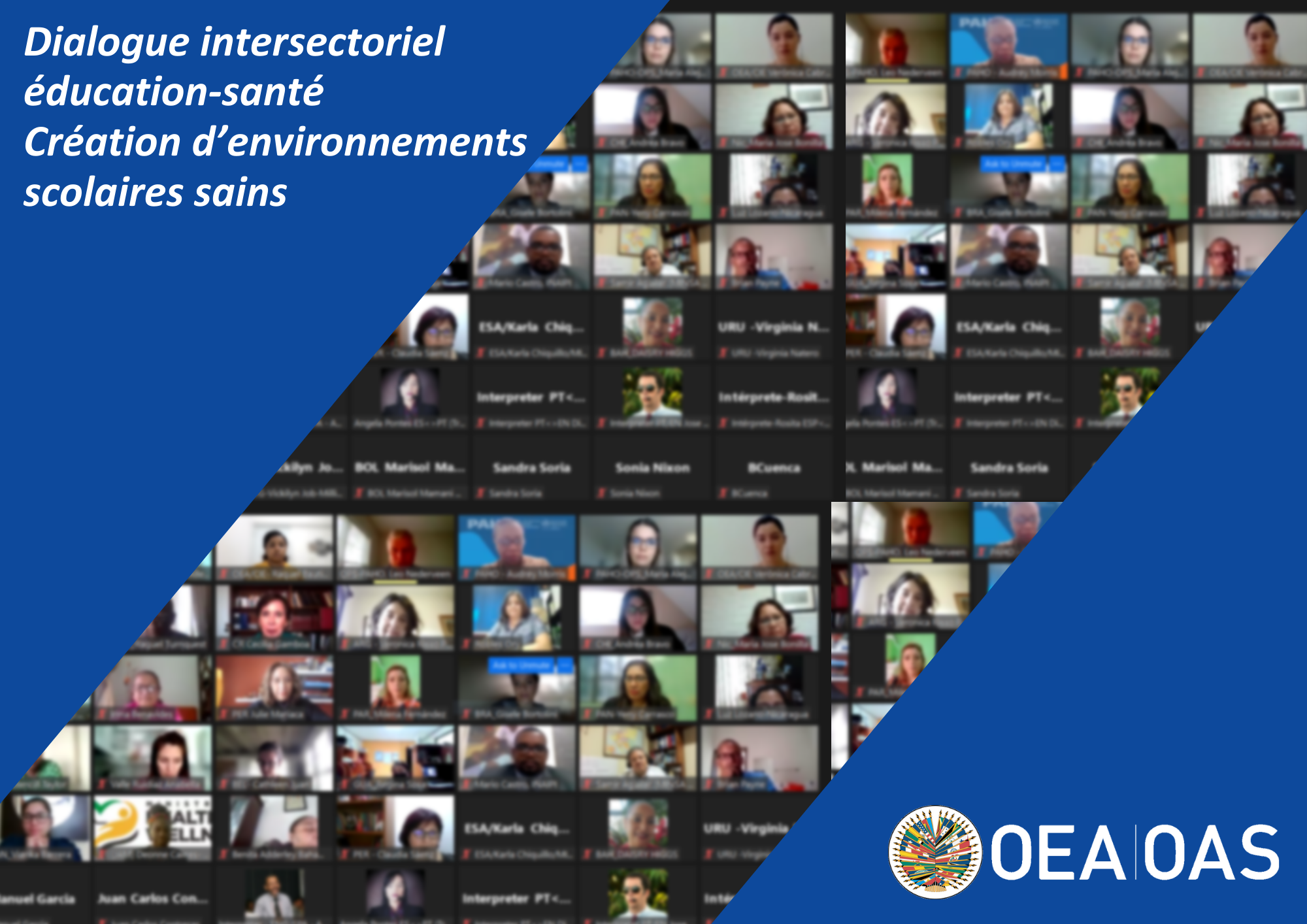 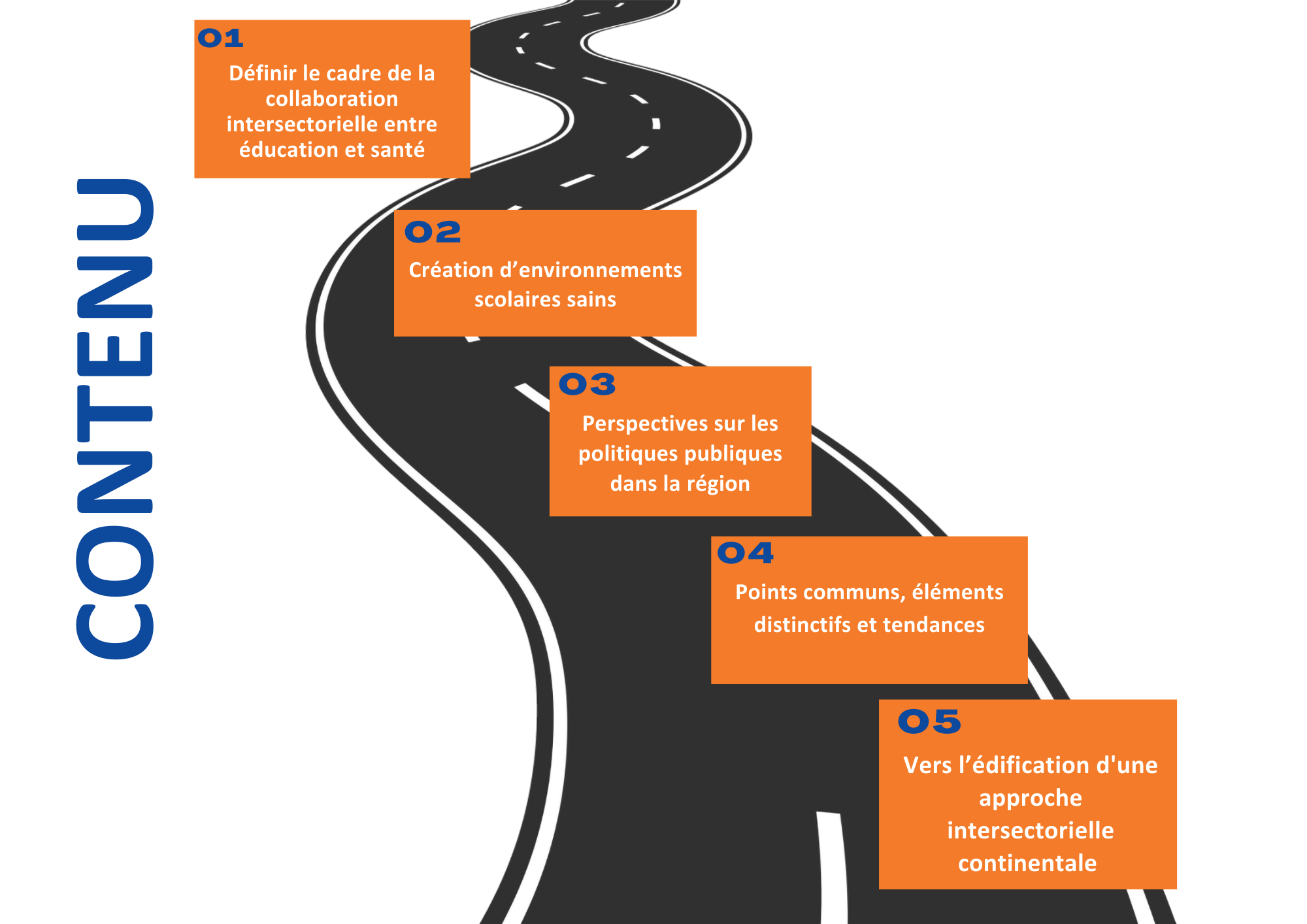 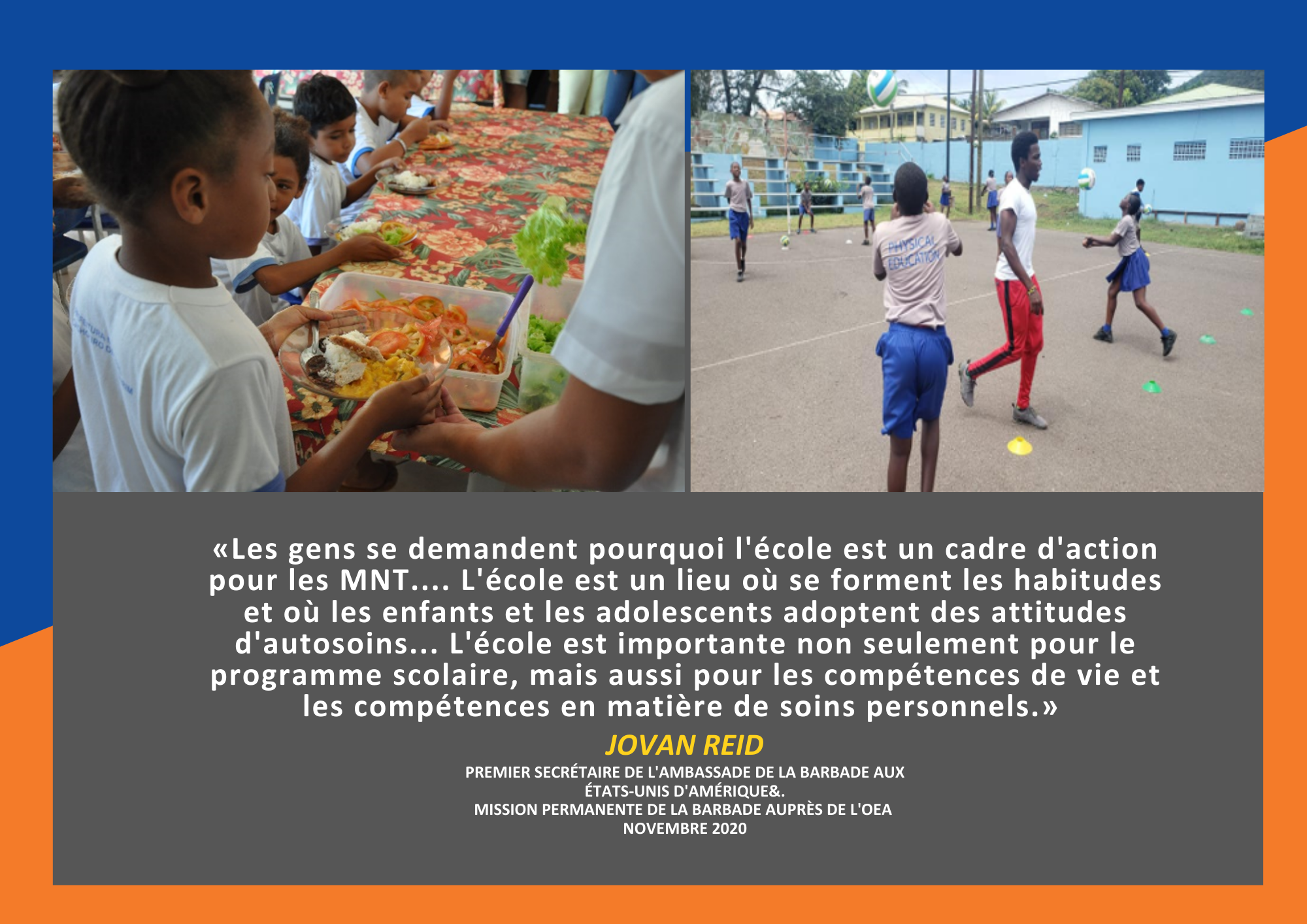 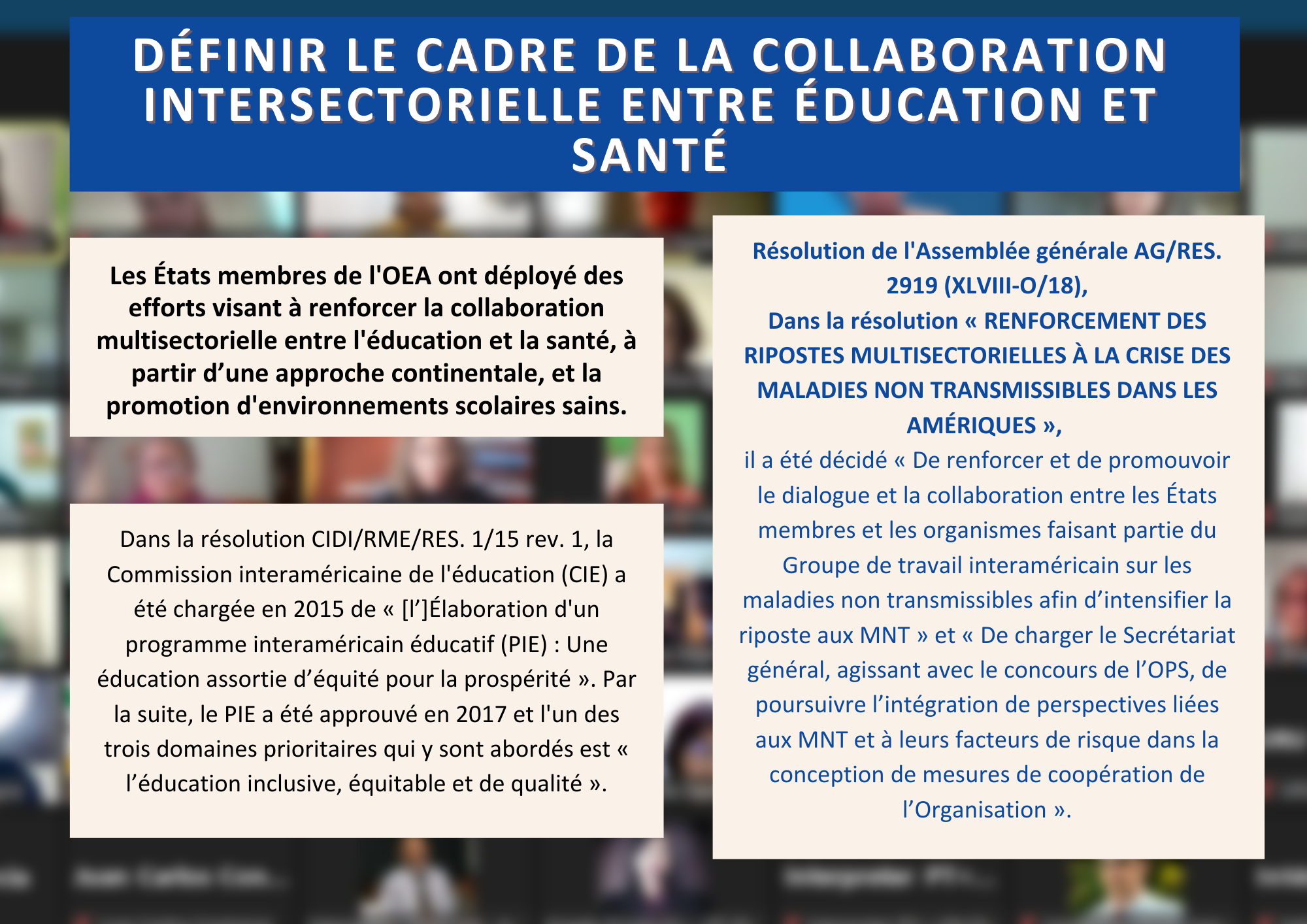 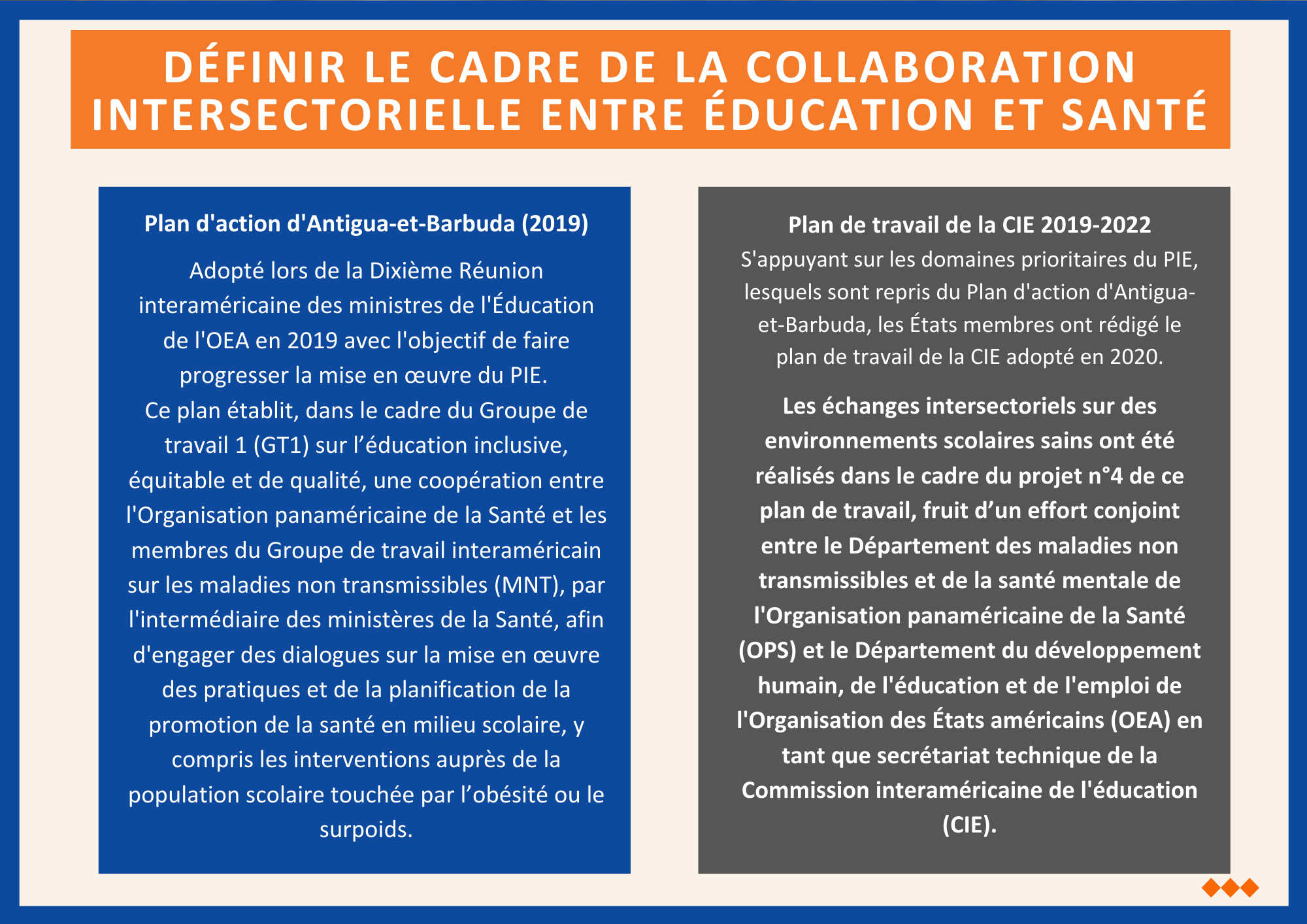 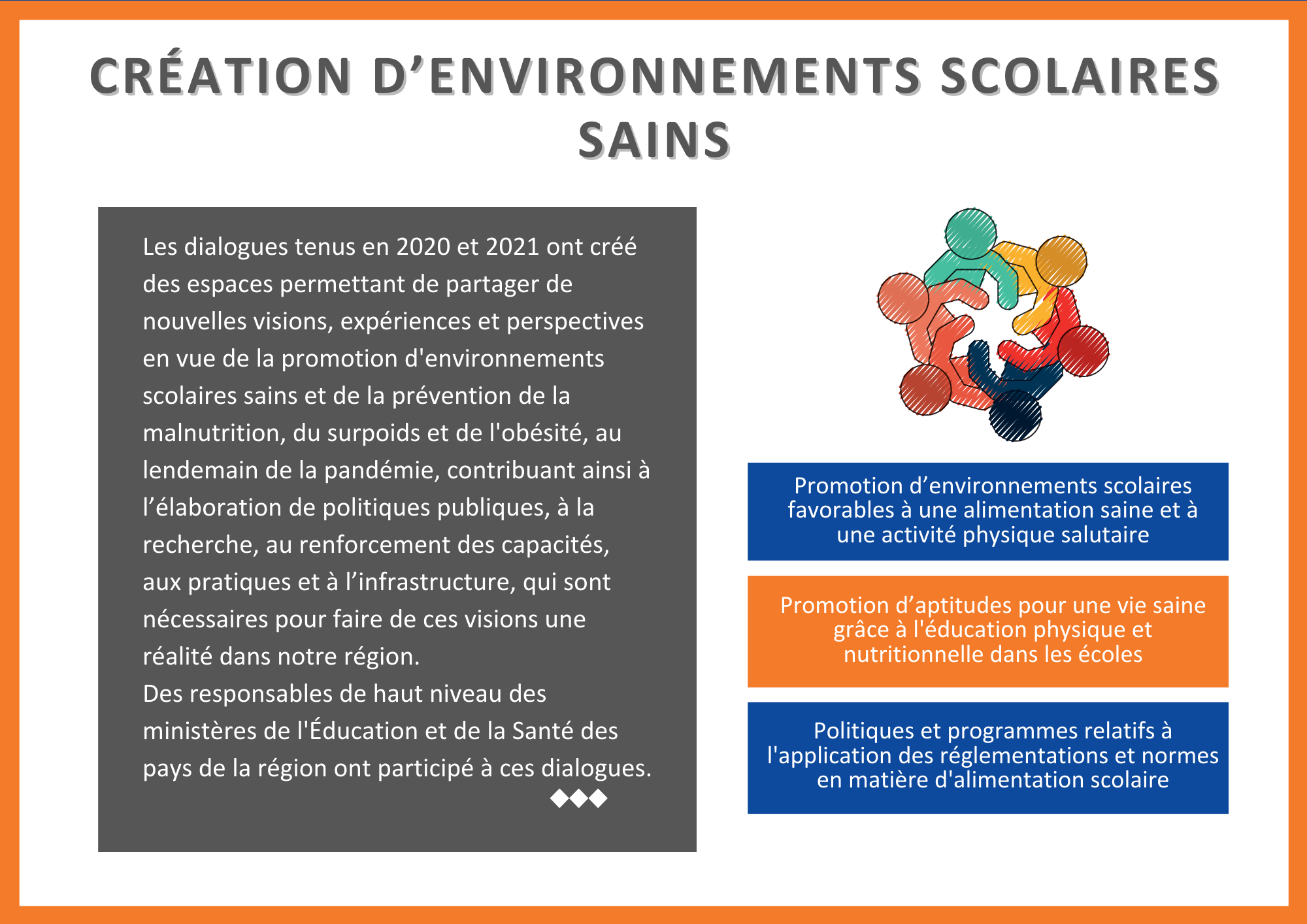 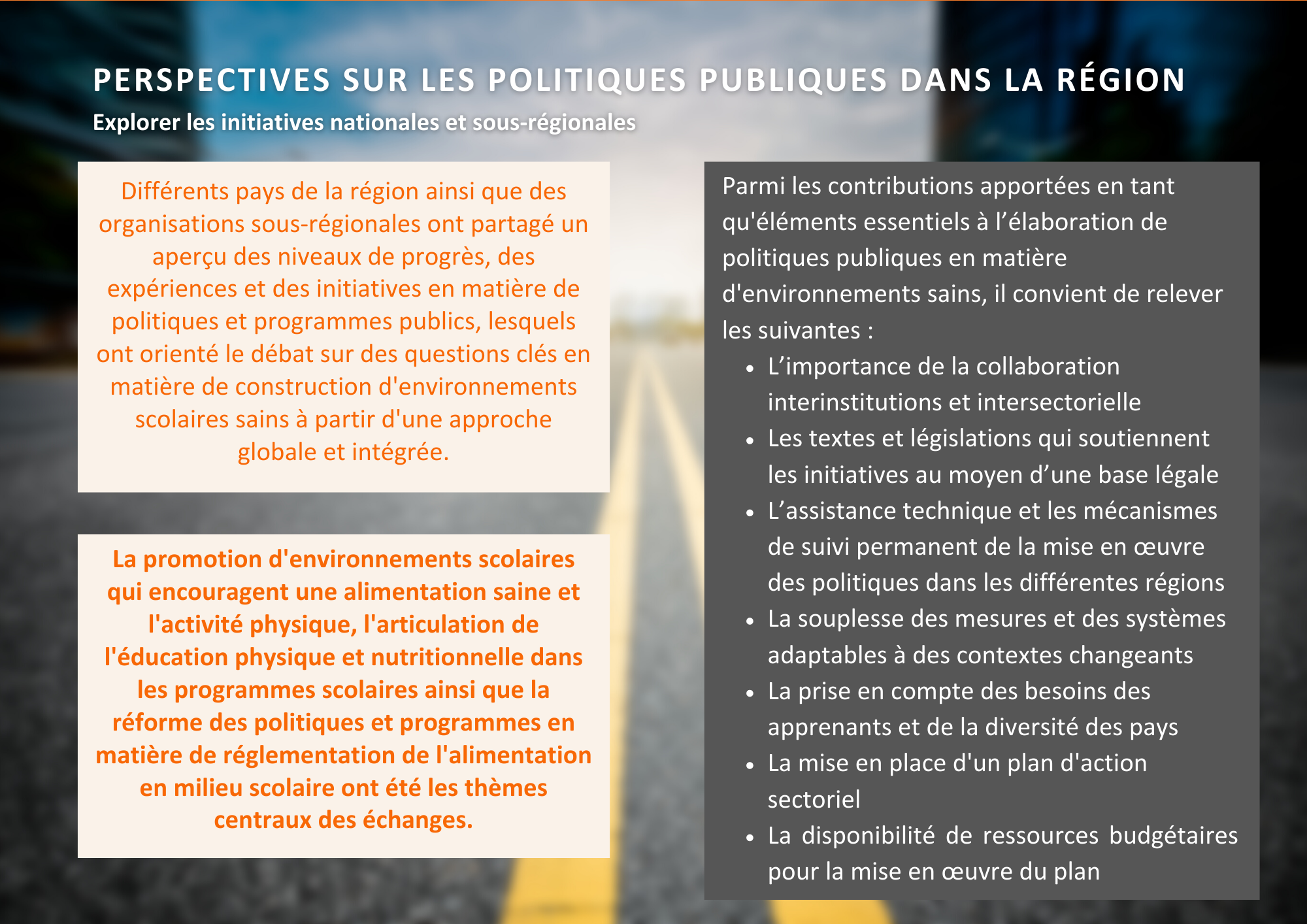 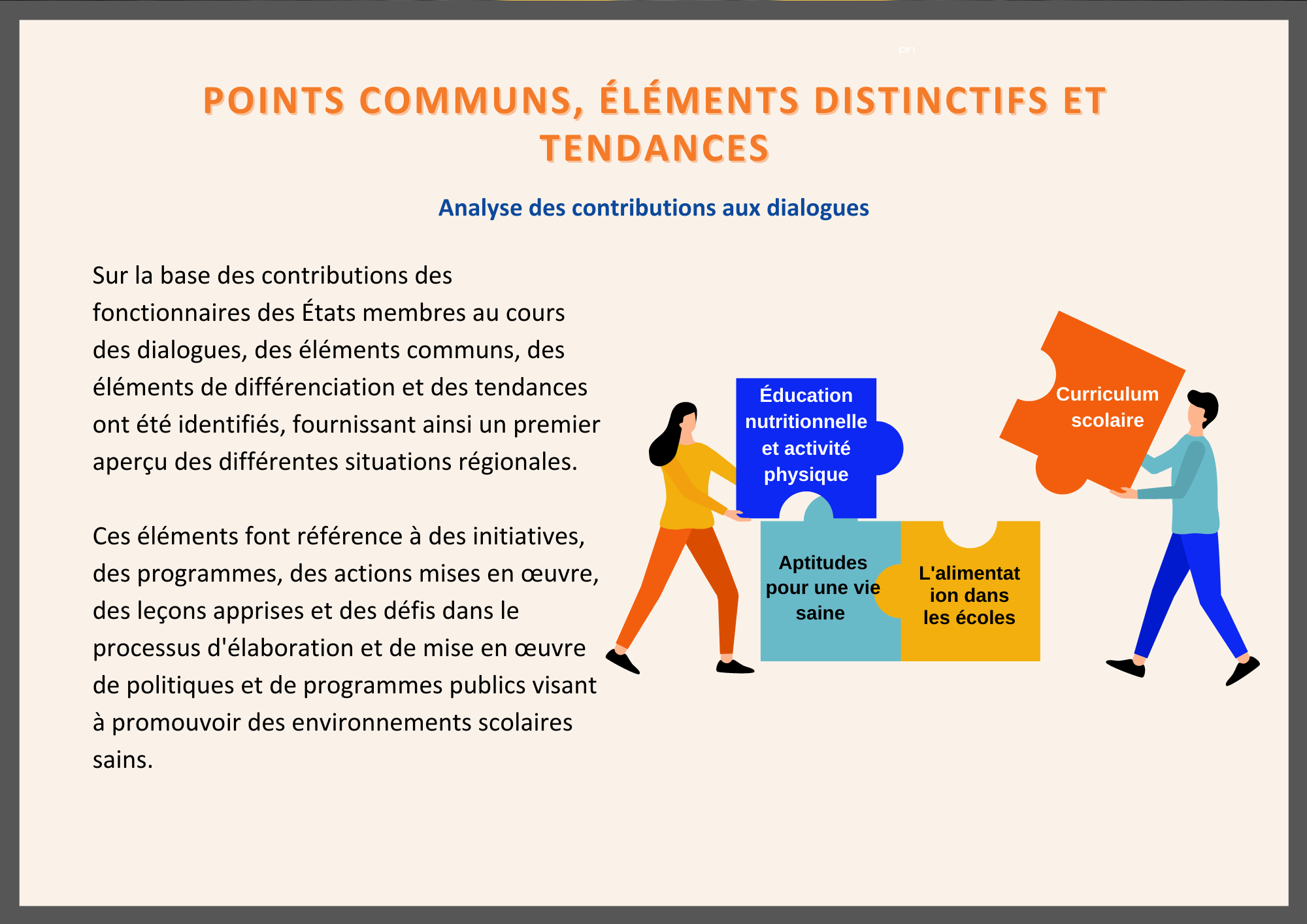 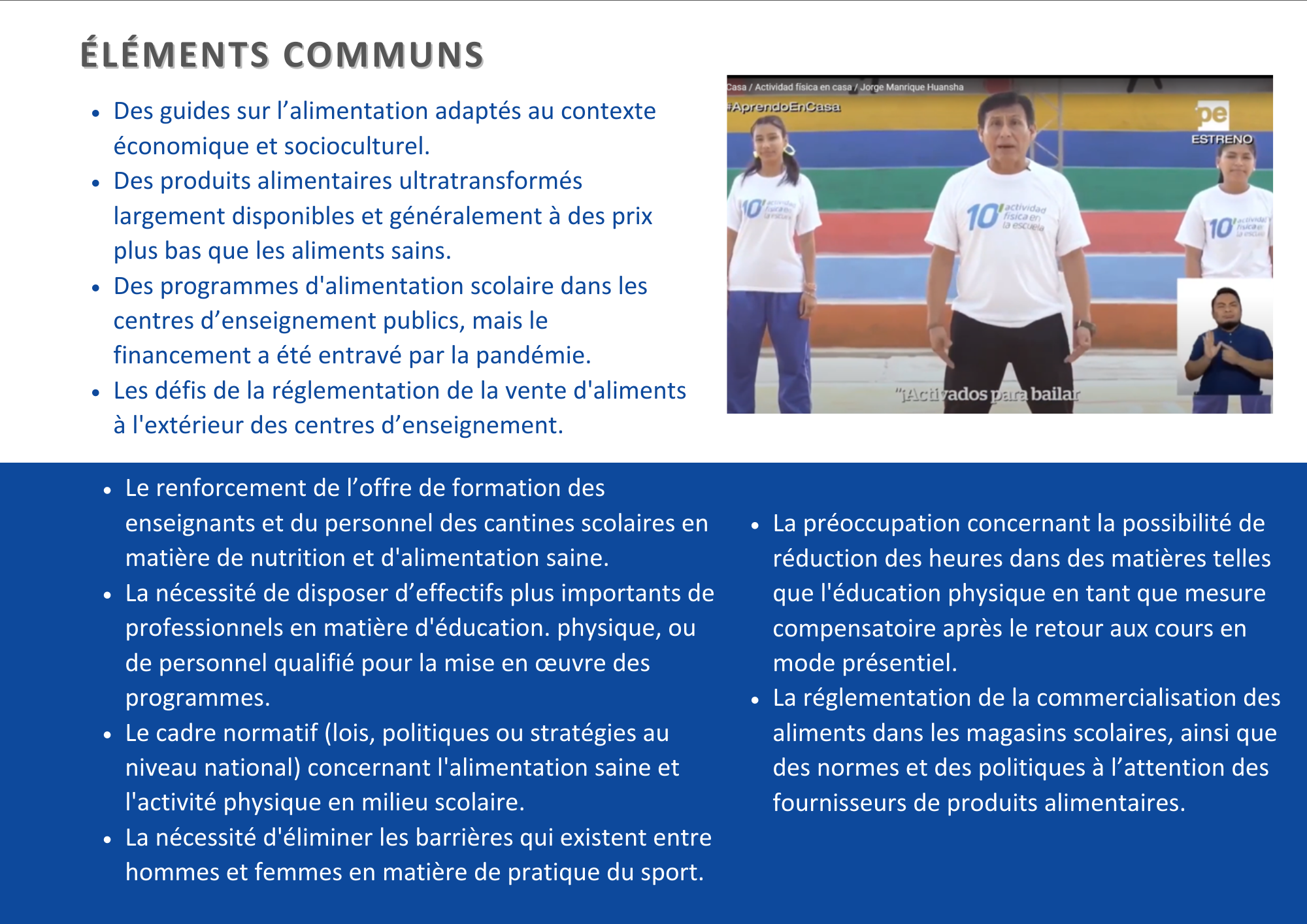 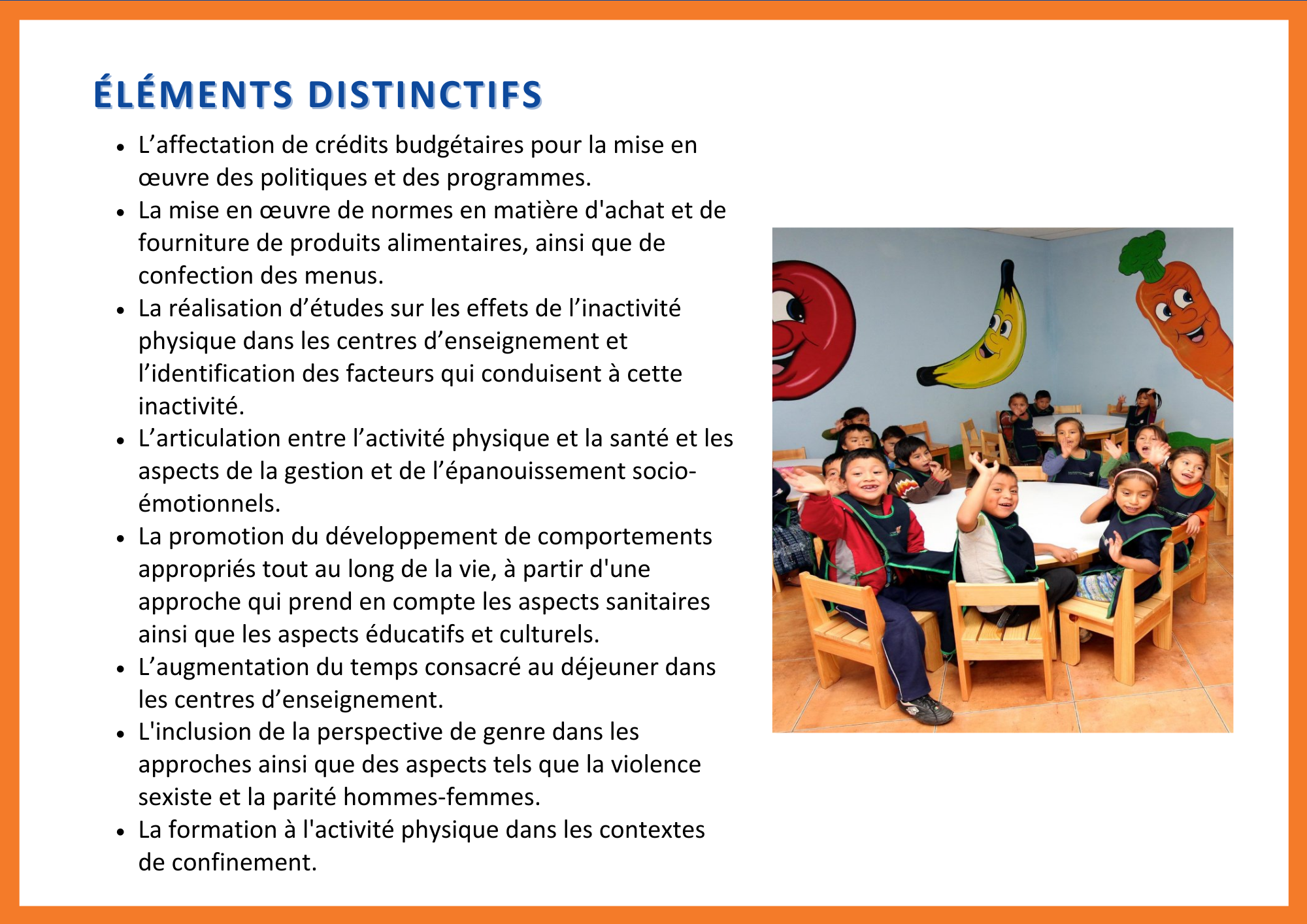 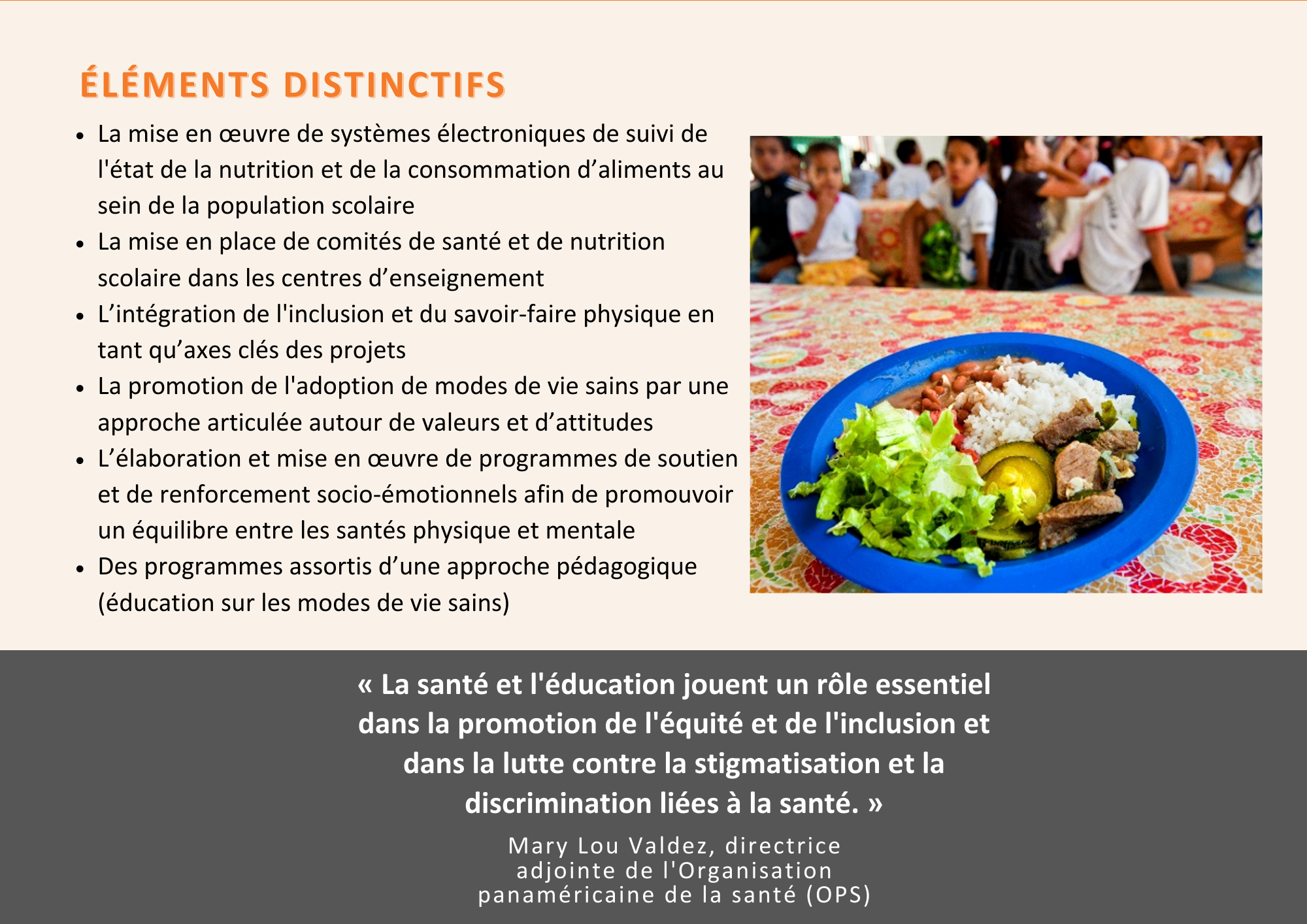 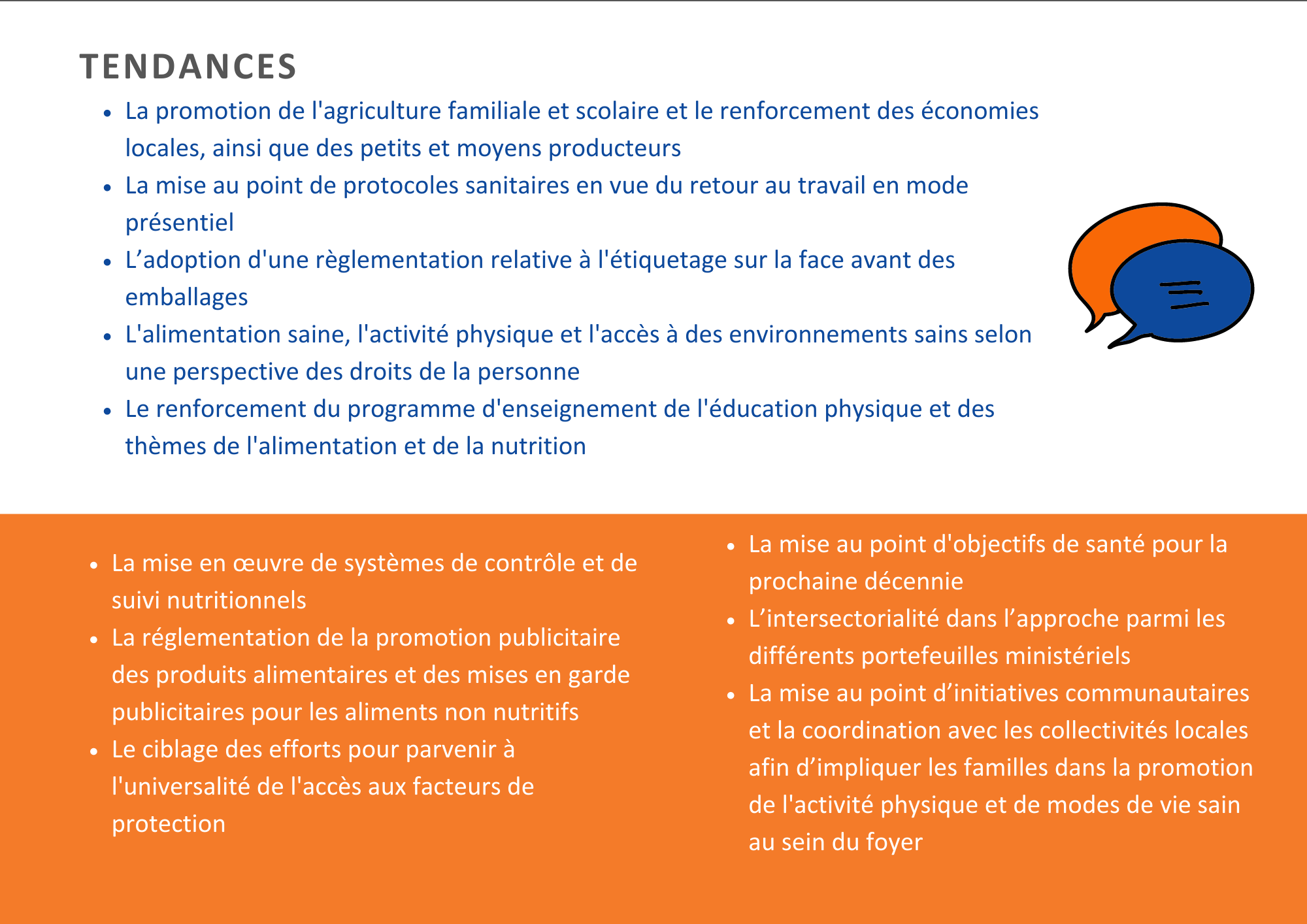 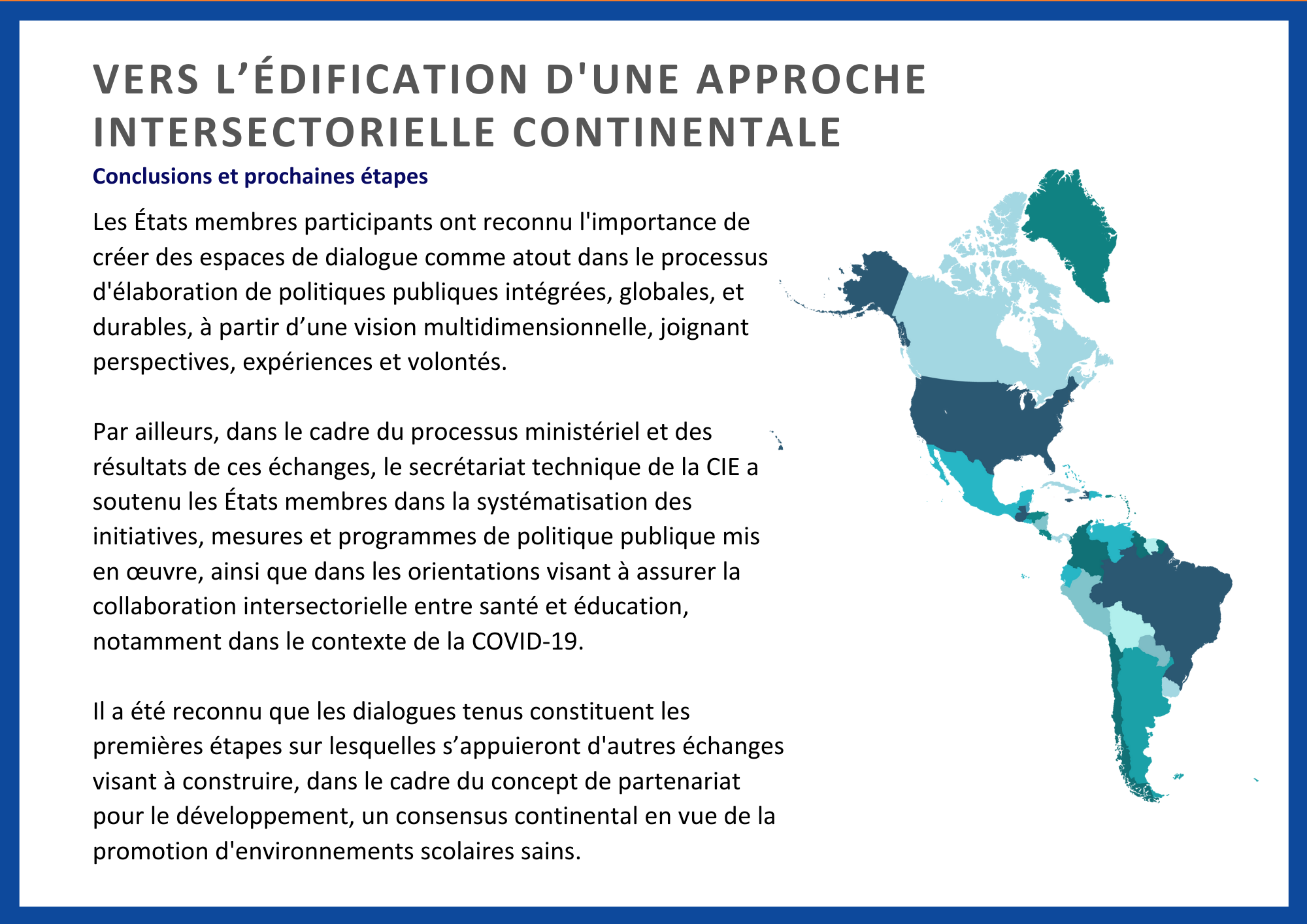 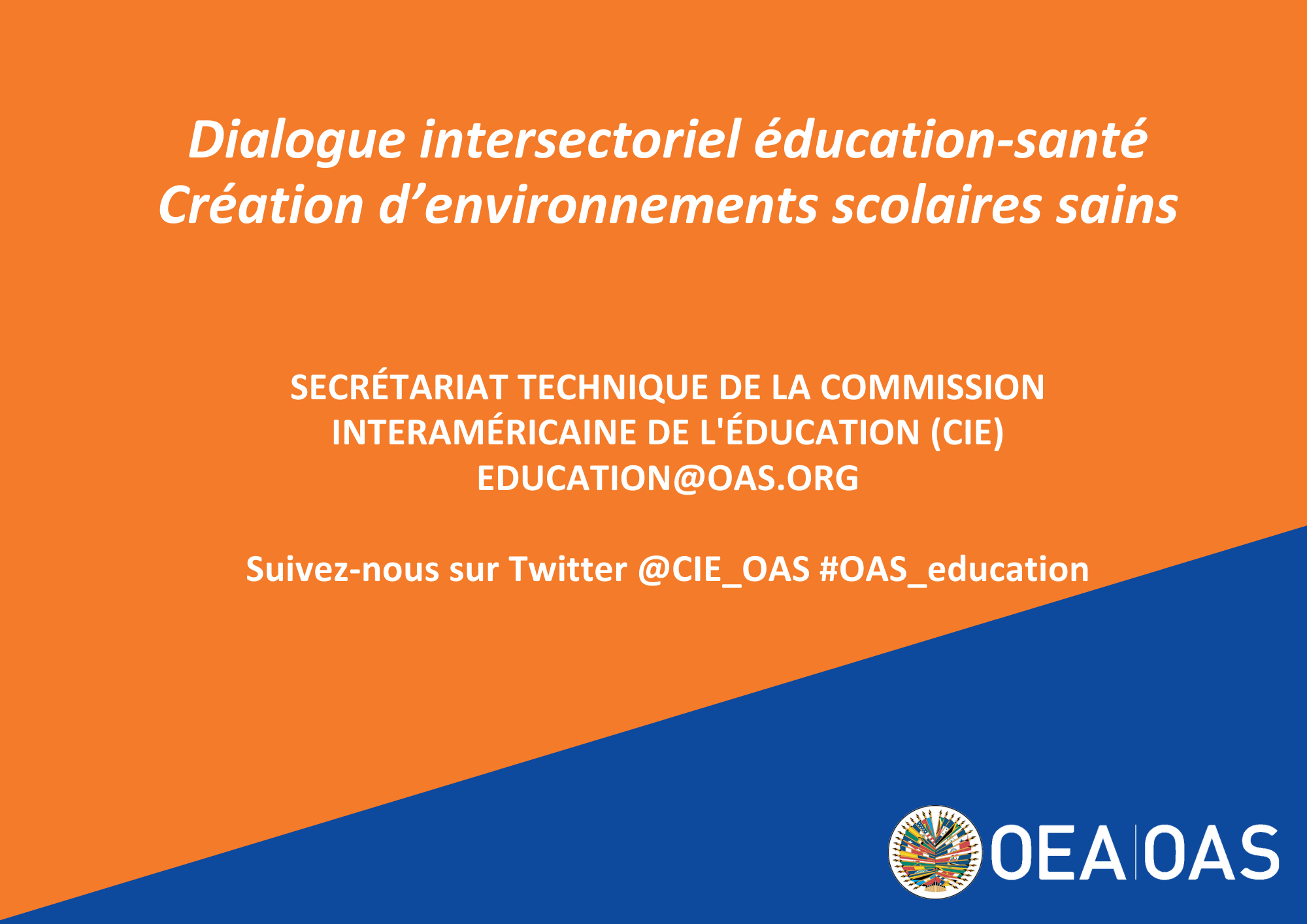 CIDED00235F01